KARTA USŁUGI
URZĄD MIASTA KOŁOBRZEG ul. Ratuszowa 13
Wydział Obsługi Mieszkańców -  pok. nr 13 tel.  94 35 51 587 KARTA USŁUGI
URZĄD MIASTA KOŁOBRZEG ul. Ratuszowa 13
Wydział Obsługi Mieszkańców -  pok. nr 13 tel.  94 35 51 587 KARTA USŁUGI
URZĄD MIASTA KOŁOBRZEG ul. Ratuszowa 13
Wydział Obsługi Mieszkańców -  pok. nr 13 tel.  94 35 51 587 KARTA USŁUGI
URZĄD MIASTA KOŁOBRZEG ul. Ratuszowa 13
Wydział Obsługi Mieszkańców -  pok. nr 13 tel.  94 35 51 587 KARTA USŁUGI
URZĄD MIASTA KOŁOBRZEG ul. Ratuszowa 13
Wydział Obsługi Mieszkańców -  pok. nr 13 tel.  94 35 51 587 WOM 37Zezwolenie na sprzedaż napojów alkoholowych na imprezach zamkniętych organizowanych w czasie i miejscu wyznaczonym przez klienta, w oparciu o zawartą z nim umowę.Zezwolenie na sprzedaż napojów alkoholowych na imprezach zamkniętych organizowanych w czasie i miejscu wyznaczonym przez klienta, w oparciu o zawartą z nim umowę.Zezwolenie na sprzedaż napojów alkoholowych na imprezach zamkniętych organizowanych w czasie i miejscu wyznaczonym przez klienta, w oparciu o zawartą z nim umowę.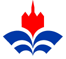 PODSTAWA PRAWNAArt. 181 ust. 4-5 ustawy z dnia 26 października 1982 r. o wychowaniu w trzeźwości i przeciwdziałaniu alkoholizmowi (Dz.U.2023.165 t.j. z późn. zm.).FORMA ZAŁATWIENIA SPRAWYZezwolenieWYMAGANE DOKUMENTY	3.1. wniosek o wydanie zezwolenia na organizowanie przyjęć  -  pobierz dokument  WOM37-D01.	3.2. dowód opłatyWYSOKOŚĆ OPŁATOpłata za korzystanie z zezwolenia  wnoszona jest na rachunek gminy przed wydaniem zezwolenia jak za zezwolenie stałe zgodnie  z art. 111.Gmina Miasto Kołobrzeg PKO Bank Polski S.A. O/Koszalin:22 1020 2791 0000 7402 0228 1541TERMIN ODPOWIEDZIDo 30 dniKOMÓRKA ODPOWIEDZIALNAWydział Obsługi Mieszkańców TRYB ODWOŁAWCZYOdwołanie od Decyzji Prezydenta Miasta do Samorządowego Kolegium Odwoławczego w Koszalinie w terminie 14 dni od daty otrzymania decyzji za pośrednictwem Prezydenta Miasta.SPOSÓB ODEBRANIA DOKUMENTÓWOsobiście w  Wydziale Obsługi Mieszkańców lub za pośrednictwem poczty.DODATKOWE INFORMACJEW przypadku braków formalnych we wniosku, wnioskodawca zostanie wezwany do ich uzupełnienia pod rygorem pozostawienia wniosku bez rozpoznania.INFORMACJE ADMINISTRATORA O PRZETWARZANIU DANYCH OSOBOWYCH.											Wersja 03PODSTAWA PRAWNAArt. 181 ust. 4-5 ustawy z dnia 26 października 1982 r. o wychowaniu w trzeźwości i przeciwdziałaniu alkoholizmowi (Dz.U.2023.165 t.j. z późn. zm.).FORMA ZAŁATWIENIA SPRAWYZezwolenieWYMAGANE DOKUMENTY	3.1. wniosek o wydanie zezwolenia na organizowanie przyjęć  -  pobierz dokument  WOM37-D01.	3.2. dowód opłatyWYSOKOŚĆ OPŁATOpłata za korzystanie z zezwolenia  wnoszona jest na rachunek gminy przed wydaniem zezwolenia jak za zezwolenie stałe zgodnie  z art. 111.Gmina Miasto Kołobrzeg PKO Bank Polski S.A. O/Koszalin:22 1020 2791 0000 7402 0228 1541TERMIN ODPOWIEDZIDo 30 dniKOMÓRKA ODPOWIEDZIALNAWydział Obsługi Mieszkańców TRYB ODWOŁAWCZYOdwołanie od Decyzji Prezydenta Miasta do Samorządowego Kolegium Odwoławczego w Koszalinie w terminie 14 dni od daty otrzymania decyzji za pośrednictwem Prezydenta Miasta.SPOSÓB ODEBRANIA DOKUMENTÓWOsobiście w  Wydziale Obsługi Mieszkańców lub za pośrednictwem poczty.DODATKOWE INFORMACJEW przypadku braków formalnych we wniosku, wnioskodawca zostanie wezwany do ich uzupełnienia pod rygorem pozostawienia wniosku bez rozpoznania.INFORMACJE ADMINISTRATORA O PRZETWARZANIU DANYCH OSOBOWYCH.											Wersja 03PODSTAWA PRAWNAArt. 181 ust. 4-5 ustawy z dnia 26 października 1982 r. o wychowaniu w trzeźwości i przeciwdziałaniu alkoholizmowi (Dz.U.2023.165 t.j. z późn. zm.).FORMA ZAŁATWIENIA SPRAWYZezwolenieWYMAGANE DOKUMENTY	3.1. wniosek o wydanie zezwolenia na organizowanie przyjęć  -  pobierz dokument  WOM37-D01.	3.2. dowód opłatyWYSOKOŚĆ OPŁATOpłata za korzystanie z zezwolenia  wnoszona jest na rachunek gminy przed wydaniem zezwolenia jak za zezwolenie stałe zgodnie  z art. 111.Gmina Miasto Kołobrzeg PKO Bank Polski S.A. O/Koszalin:22 1020 2791 0000 7402 0228 1541TERMIN ODPOWIEDZIDo 30 dniKOMÓRKA ODPOWIEDZIALNAWydział Obsługi Mieszkańców TRYB ODWOŁAWCZYOdwołanie od Decyzji Prezydenta Miasta do Samorządowego Kolegium Odwoławczego w Koszalinie w terminie 14 dni od daty otrzymania decyzji za pośrednictwem Prezydenta Miasta.SPOSÓB ODEBRANIA DOKUMENTÓWOsobiście w  Wydziale Obsługi Mieszkańców lub za pośrednictwem poczty.DODATKOWE INFORMACJEW przypadku braków formalnych we wniosku, wnioskodawca zostanie wezwany do ich uzupełnienia pod rygorem pozostawienia wniosku bez rozpoznania.INFORMACJE ADMINISTRATORA O PRZETWARZANIU DANYCH OSOBOWYCH.											Wersja 03PODSTAWA PRAWNAArt. 181 ust. 4-5 ustawy z dnia 26 października 1982 r. o wychowaniu w trzeźwości i przeciwdziałaniu alkoholizmowi (Dz.U.2023.165 t.j. z późn. zm.).FORMA ZAŁATWIENIA SPRAWYZezwolenieWYMAGANE DOKUMENTY	3.1. wniosek o wydanie zezwolenia na organizowanie przyjęć  -  pobierz dokument  WOM37-D01.	3.2. dowód opłatyWYSOKOŚĆ OPŁATOpłata za korzystanie z zezwolenia  wnoszona jest na rachunek gminy przed wydaniem zezwolenia jak za zezwolenie stałe zgodnie  z art. 111.Gmina Miasto Kołobrzeg PKO Bank Polski S.A. O/Koszalin:22 1020 2791 0000 7402 0228 1541TERMIN ODPOWIEDZIDo 30 dniKOMÓRKA ODPOWIEDZIALNAWydział Obsługi Mieszkańców TRYB ODWOŁAWCZYOdwołanie od Decyzji Prezydenta Miasta do Samorządowego Kolegium Odwoławczego w Koszalinie w terminie 14 dni od daty otrzymania decyzji za pośrednictwem Prezydenta Miasta.SPOSÓB ODEBRANIA DOKUMENTÓWOsobiście w  Wydziale Obsługi Mieszkańców lub za pośrednictwem poczty.DODATKOWE INFORMACJEW przypadku braków formalnych we wniosku, wnioskodawca zostanie wezwany do ich uzupełnienia pod rygorem pozostawienia wniosku bez rozpoznania.INFORMACJE ADMINISTRATORA O PRZETWARZANIU DANYCH OSOBOWYCH.											Wersja 03PODSTAWA PRAWNAArt. 181 ust. 4-5 ustawy z dnia 26 października 1982 r. o wychowaniu w trzeźwości i przeciwdziałaniu alkoholizmowi (Dz.U.2023.165 t.j. z późn. zm.).FORMA ZAŁATWIENIA SPRAWYZezwolenieWYMAGANE DOKUMENTY	3.1. wniosek o wydanie zezwolenia na organizowanie przyjęć  -  pobierz dokument  WOM37-D01.	3.2. dowód opłatyWYSOKOŚĆ OPŁATOpłata za korzystanie z zezwolenia  wnoszona jest na rachunek gminy przed wydaniem zezwolenia jak za zezwolenie stałe zgodnie  z art. 111.Gmina Miasto Kołobrzeg PKO Bank Polski S.A. O/Koszalin:22 1020 2791 0000 7402 0228 1541TERMIN ODPOWIEDZIDo 30 dniKOMÓRKA ODPOWIEDZIALNAWydział Obsługi Mieszkańców TRYB ODWOŁAWCZYOdwołanie od Decyzji Prezydenta Miasta do Samorządowego Kolegium Odwoławczego w Koszalinie w terminie 14 dni od daty otrzymania decyzji za pośrednictwem Prezydenta Miasta.SPOSÓB ODEBRANIA DOKUMENTÓWOsobiście w  Wydziale Obsługi Mieszkańców lub za pośrednictwem poczty.DODATKOWE INFORMACJEW przypadku braków formalnych we wniosku, wnioskodawca zostanie wezwany do ich uzupełnienia pod rygorem pozostawienia wniosku bez rozpoznania.INFORMACJE ADMINISTRATORA O PRZETWARZANIU DANYCH OSOBOWYCH.											Wersja 03 Opracował:  Podinspektor ds. gospodarki napojami alkoholowymi Piotr Michlewicz Data: 2023-03-20 Opracował:  Podinspektor ds. gospodarki napojami alkoholowymi Piotr Michlewicz Data: 2023-03-20 Sprawdził:  Naczelnik WOM  Urszula Pustelnik Data: 2023-03-20Zatwierdził: z up. Prezydenta Miasta Ewa PełechataZastępca PrezydentaData: 21-03-2023Zatwierdził: z up. Prezydenta Miasta Ewa PełechataZastępca PrezydentaData: 21-03-2023